INDICAÇÃO Nº 1671/10“Podas de árvores entre as Ruas do Trigo e do Carvão e a Avenida da Industria, no bairro Jardim Pérola.”INDICA ao Senhor Prefeito Municipal, na forma regimental, determinar ao setor competente que proceda a poda de árvores entre Ruas do Trigo e a do Carvão e a Avenida da Industria, no bairro Jardim pérola.Justificativa:Os galhos de referidas árvores estão entrelaçando nos fios de energia elétrica podendo assim causar acidentes. Também segundo morador, as referidas árvores estão servido para prostituição e uso de entorpecentes o que vem causando constrangimento a quem por ali passa, durante a noite. Portanto pedem ao poder público que providencie suas podas o mais rápido possível.   Plenário “Dr. Tancredo Neves”, em 12 de maio de 2010.DUCIMAR DE JESUS CARDOSO“KADU GARÇOM”-vereador-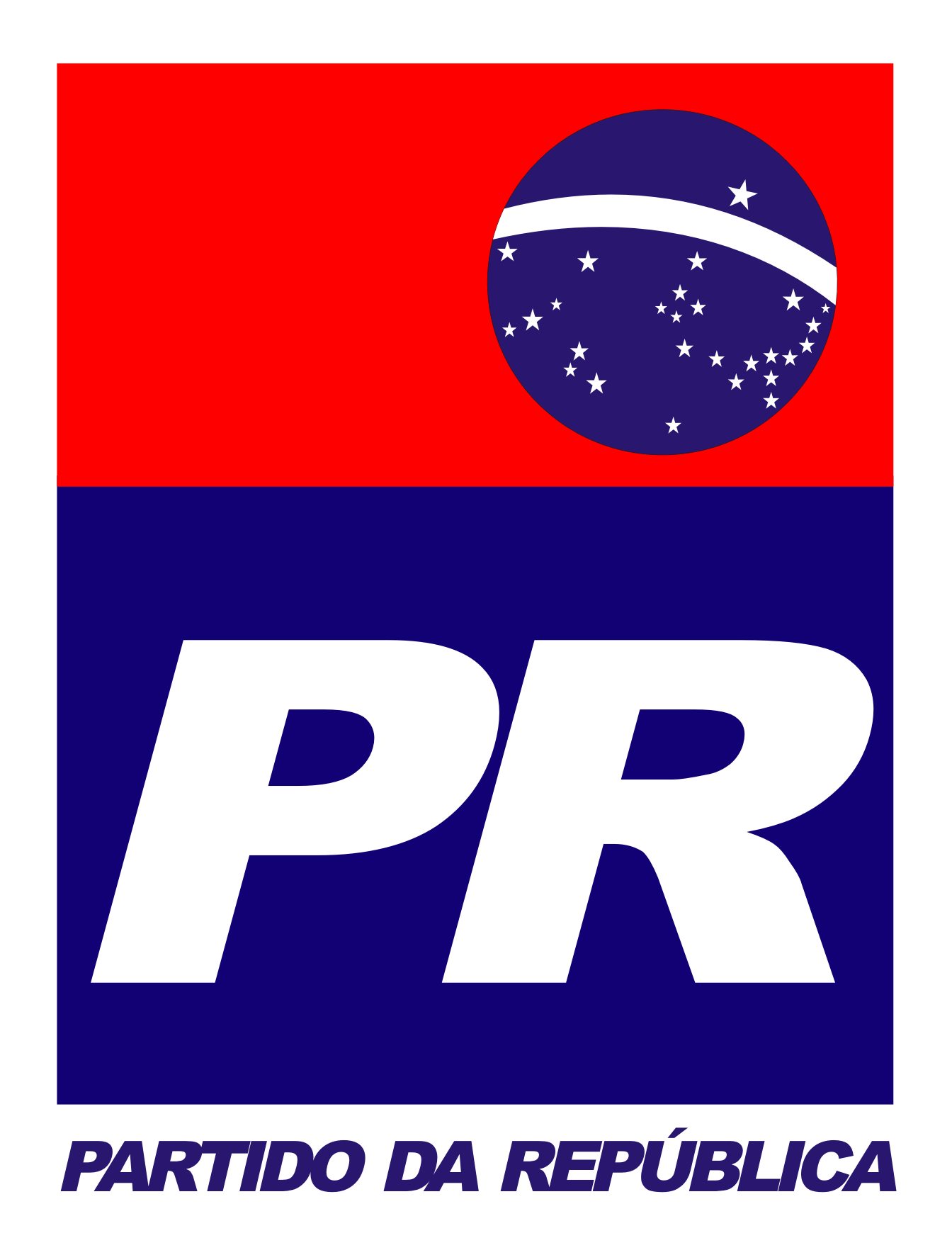 